          International Correspondence Chess Federation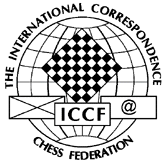 Ian M Pheby9th Veterans World Cup Tournament Organiserian.pheby@tiscali.co.ukReport to the 2018 Congress9th Veterans World Cup (VWC9)8th July 2018Dear Chess friends,1.	Introduction	The 9th Veterans World Cup is being hosted by England who appointed me as 	Tournament Organiser for VWC9. The closing date for entry was 1st August 2016 	with an official start date of the event of 1st September 2016.2.	Entries	A total of 682 entries (a record entry at the time) from 514 players in 46 Federations were received. Of these entries, there were 8 GM, 27 SIM, 65 IM, and 4 LGM Titled players.	The preliminary groups having been completed with no adjudications required from 3,410 games played, the semi-final stage was started in early July 2018 with 135 players split into nine groups. Of these 135 players there are 95 titled players (7 GM, 12 SIM, 21 IM, 2 LGM, 35 CCM, and 18 CCE). Each group is category 4. The adjudication date is 4th May 2020.3.	Appreciation	The semi-final groups are being controlled by a total of 3 different TDs from 3 different Federations, and I wish to thank them for their work in ensuring this tournament is a success. The Tournament Directors are (in alphabetical order):				SIM Jansen, Joop, IA (NED)SIM Krzyżanowski, Dr. Wojciech, IA (POL)				Maylott, Peter S., IA (AUS)Ian M Pheby, IA (ENG)TO, VWC9-------0-------